В соответствии с Гражданским кодексом Российской Федерации, Бюджетным кодексом Российской Федерации, Федеральным законом от 06.10.2003 № 131-ФЗ «Об общих принципах организации местного самоуправления в Российской Федерации», решением Сорочинского городского Совета  от 31.05.2016  № 120 «Об утверждении Порядка принятия решений об установлении тарифов на услуги муниципальных предприятий и учреждений на территории муниципального образования Сорочинский городской округ» и руководствуясь  Уставом муниципального образования Сорочинский городской округ Оренбургской области, Совет депутатов муниципального образования Сорочинский городской округ Оренбургской области РЕШИЛ:Установить тарифы на услуги и работы, выполняемые Муниципальным унитарным предприятием «Санитарная очистка» на территории Сорочинского городского округа Оренбургской области, согласно приложению к настоящему решению.2.        Установить, что настоящее решение вступает в силу после его официального опубликования в газете «Сорочинский вестник» и подлежит опубликованию на Портале муниципального образования Сорочинский городской округ Оренбургской области в сети «Интернет» (www.sorochinsk56.ru). 3.         Контроль за исполнением решения возложить на постоянную депутатскую комиссию по вопросам бюджета, муниципальной собственности и социально-экономическому развитию.ПредседательСовета депутатов муниципального образования Сорочинский городской округ Оренбургской области                                С.В. ФильченкоГлава муниципального образованияСорочинский городской округ                                                                        Т.П. МелентьеваТарифы на  услуги и работы, выполняемые Муниципальным унитарным предприятием «Санитарная очистка» на территории Сорочинского городского округа Оренбургской областиПриложение                                к решению Совета депутатов муниципального образования Сорочинский городской округ Оренбургской областиот  23.12.2020 года № 26№ ппНаименованиеЕд. изм.Стоимость, руб1Выезд контролёра для проверки выполнения технических условий при установке прибора учёта 1 счетчик445,032Врезка счетчиков учета воды1 счетчик915,653Установка нового счетчика учета холодной воды на место старого (замена)1 счетчик457,824Стоимость заливки  цистерны 1  м³ воды питьевого качества 1м3109,035Стоимость сбора и транспортировки жидких бытовых отходов  от населения     г. Сорочинска1м3194,676Стоимость сбора и транспортировки жидких бытовых отходов от юридических лиц и индивидуальных предпринимателей г. Сорочинска1м3212,917УАЗ1 час685,348Экскаватор-погрузчик TLB 825 RM1 час2 317,98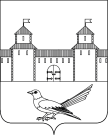 